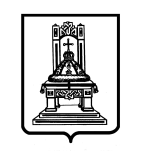 ПРАВИТЕЛЬСТВОТВЕРСКОЙ ОБЛАСТИП О С Т А Н О В Л Е Н И ЕО мерах по реализации отдельныхположений постановления ГубернатораТверской области от 17.03.2020 № 16-пгВ соответствии с постановлением Губернатора Тверской области от 17.03.2020 № 16-пг «О введении режима повышенной готовности на территории Тверской области», постановлением Главного государственного санитарного врача по Тверской области от 18.06.2021 № 1 «О проведении профилактических прививок отдельным группам граждан по эпидемическим показаниям» (далее – Постановление № 1) Правительство Тверской области постановляет:1. Утвердить форму паспорта проведения вакцинации работников, подлежащих обязательной вакцинации против новой коронавирусной инфекции (COVID-2019) (далее – COVID-2019) (прилагается).2. Организациям и индивидуальным предпринимателям, осуществляющим деятельность на территории Тверской области в сферах, указанных в подпункте 1.1 пункта 1 Постановления № 1, с соблюдением требований законодательства о персональных данных:1) в двухдневный срок со дня вступления в силу настоящего постановления обеспечить заполнение в бумажном виде паспорта проведения вакцинации работников, подлежащих обязательной вакцинации против COVID-2019, по форме согласно приложению к настоящему постановлению (далее – COVID-паспорт) и еженедельную актуализацию указанных в нем сведений не позднее первого рабочего дня календарной недели;2) с 26 июля 2021 года обеспечить дальнейшее ведение                             COVID-паспорта в бумажном виде или заполнение COVID-паспорта в электронном виде с использованием личного кабинета организации, индивидуального предпринимателя в федеральной государственной информационной системе «Единый портал государственных и муниципальных услуг» (далее – ЕПГУ) и еженедельную актуализацию указанных в нем сведений не позднее первого рабочего дня календарной недели;3) предъявлять (представлять) COVID-паспорт работникам Управления Федеральной службы по надзору в сфере защиты прав потребителей и благополучия человека по Тверской области и (или) Министерства Тверской области по обеспечению контрольных функций при осуществлении сотрудниками указанных ведомств контроля за соблюдением организациями, индивидуальными предпринимателями требований Постановления № 1 и постановления Губернатора Тверской области от 17.03.2020 № 16-пг                        «О введении режима повышенной готовности на территории Тверской области».3. Установить, что организации и индивидуальные предприниматели несут ответственность за достоверность сведений, вносимых в                             COVID-паспорт в соответствии с законодательством Российской Федерации.4. Определить Министерство здравоохранения Тверской области исполнительным органом государственной власти Тверской области, уполномоченным на предоставление государственной услуги «Уведомление уполномоченного органа на осуществление контроля за вакцинацией                          о ходе вакцинации сотрудников организации или индивидуального предпринимателя».5. Министерству цифрового развития и информационных технологий Тверской области:1) с 18 июля 2021 года обеспечить возможность заполнения и актуализации организациями, индивидуальными предпринимателями COVID-паспорта в электронном виде с использованием личного кабинета организации, индивидуального предпринимателя в ЕПГУ;2) обеспечить автоматическую сверку сведений, содержащихся в COVID-паспорте, в личном кабинете организации, индивидуального предпринимателя в ЕПГУ со сведениями о вакцинированных против        COVID-2019 и направление ее результатов в Министерство здравоохранения Тверской области.6. Министерству здравоохранения Тверской области:1) до 18 июля 2021 года обеспечить внесение сведений о государственной услуге «Уведомление уполномоченного органа на осуществление контроля за вакцинацией о ходе вакцинации сотрудников организации и индивидуального предпринимателя» в государственную информационную систему Тверской области «Реестр государственных и муниципальных услуг (функций) Тверской области»;2) осуществлять сверку сведений, содержащихся в COVID-паспорте,        со сведениями о вакцинированных против COVID-2019 в случае поступления от Управления Федеральной службы по надзору в сфере защиты прав потребителей и благополучия человека по Тверской области и (или) Министерства Тверской области по обеспечению контрольных функций COVID-паспорта в рамках проведения контрольных мероприятий;3) при наличии несоответствия сведений, содержащихся                                       в COVID-паспорте, со сведениями о вакцинированных против COVID-2019 направлять соответствующую информацию в Управление Федеральной службы по надзору в сфере защиты прав потребителей и благополучия человека по Тверской области.7. Контроль за исполнением настоящего постановления:1) в части исполнения пункта 5 возложить на заместителя Председателя Правительства Тверской области, курирующего вопросы цифрового развития и информационных технологий;2) в части исполнения пункта 6 возложить на заместителя Председателя Правительства Тверской области, курирующего вопросы здравоохранения.Отчет об исполнении постановления представить в срок до 1 декабря 2021 года.8. Настоящее постановление вступает в силу со дня его официального опубликования и действует по 31 декабря 2021 года включительно.Губернатор Тверской области                                                                              И.М. Руденя15.07.2021№ 386-пп        г. Тверь